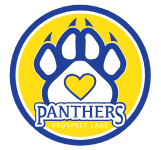 PROSPECT LAKE ELEMENTARY SCHOOLSPIRIT WEARPlease check out our new Prospect Lake spirit wear at the online store linked here: https://store.passionsports.ca/PLES23There are also a few "Grad 2024" items designed just for our Grade 5 students.  These will have all the Grade 5 students' signatures on the back.  This store has a short turnaround time.  All orders must be completed by September 25th.Thank you to our very own PLES parent Jordan Crump for his design on the Spirit Wear.Grab a hat, hoodie, shirt, or other panther item you love to show your school spirit.